Programme des Journées Européennes de l’ObésitéLe 18 et 19 mai 2018 place Anatole FranceVendredi 18 mai 2018 :Accueil du public de 14h à 17hSeront présents : Virginie LEMARCHAND (diététicienne), Céline JOUTEUX (diététicienne), Marie-Charlotte RAIGNEAU et Romain BOURREAU kinésithérapeutes de SOS Kiné, Jocelyn NEAU coach sportif et bien-être et l’équipe Clementeam (Unis-Cité).Atelier de pylate/relaxation, auto-massage, atelier sport adapté, jeux questions/réponses sur l’alimentation et la maladie de l’obésité, des professionnels pour répondre à vos questions et FLASMOB à 15h.Présence d’une buvette / tombola et présence d’Ob’in Tours (association de patients ayant eu recours à une chirurgie bariatrique) pour répondre à vos questions.Samedi 19 mai 2018 :Accueil du public de 14h à 17hSeront présents : Perrine BELLANGER (diététicienne sensibilisé à l’alimentation végétarienne), Bénévoles de l’association végétarienne de France, Corinne MARTIN (socio-esthéticienne), l’équipe Clementeam (Unis-Cité).Atelier de conseils en images et de soins/maquillage, jeux questions/réponses sur l’alimentation et la maladie de l’obésité, des professionnels et bénévoles pour répondre à vos questions sur l’alimentation végétarienne.Présence d’une buvette / tombola et présence d’Ob’in Tours (association de patients ayant eu recours à une chirurgie bariatrique) pour répondre à vos questions.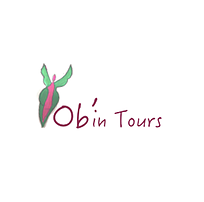 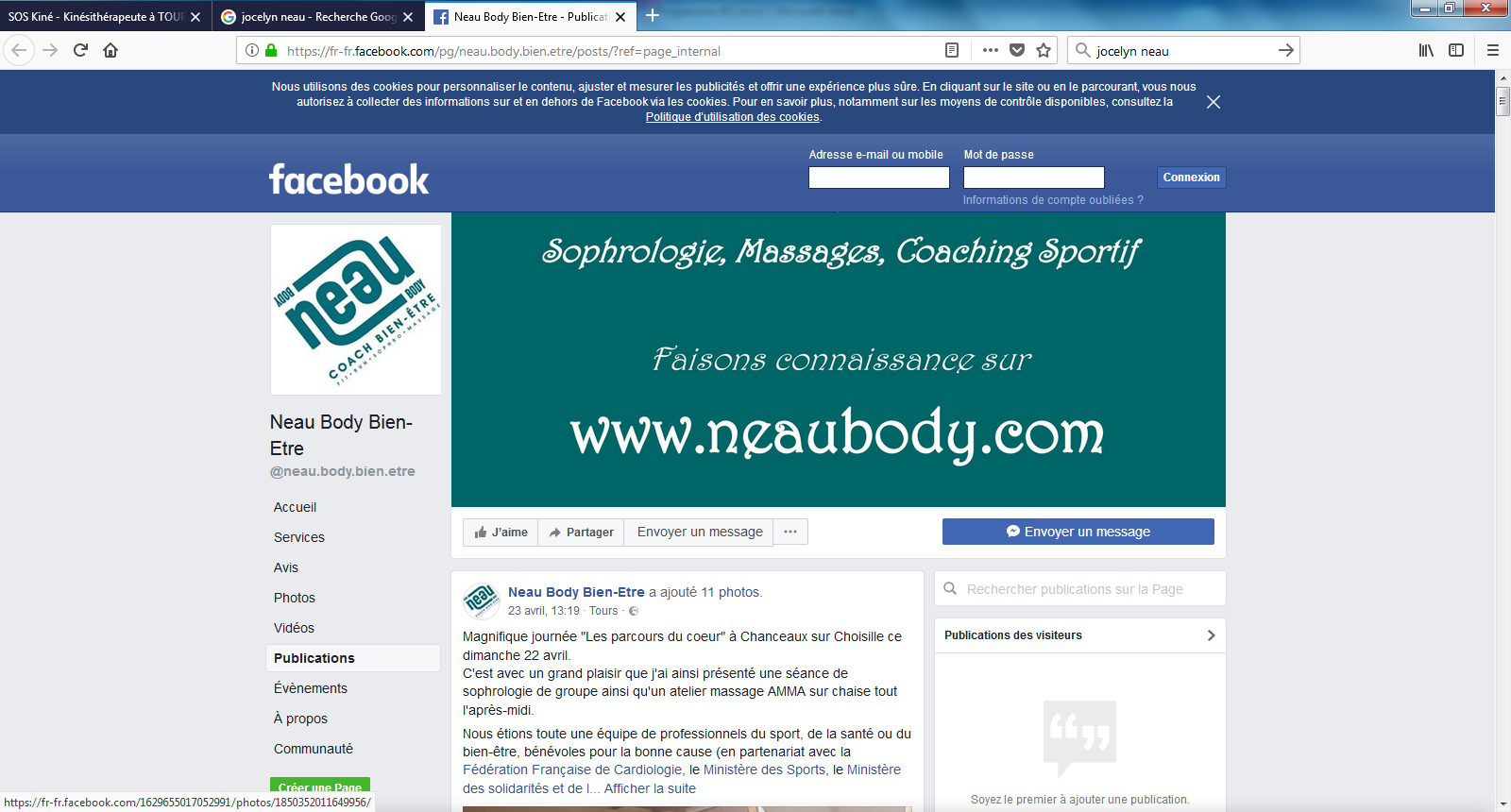 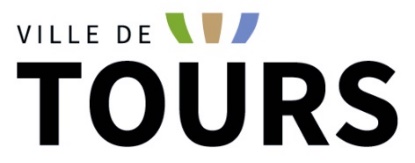 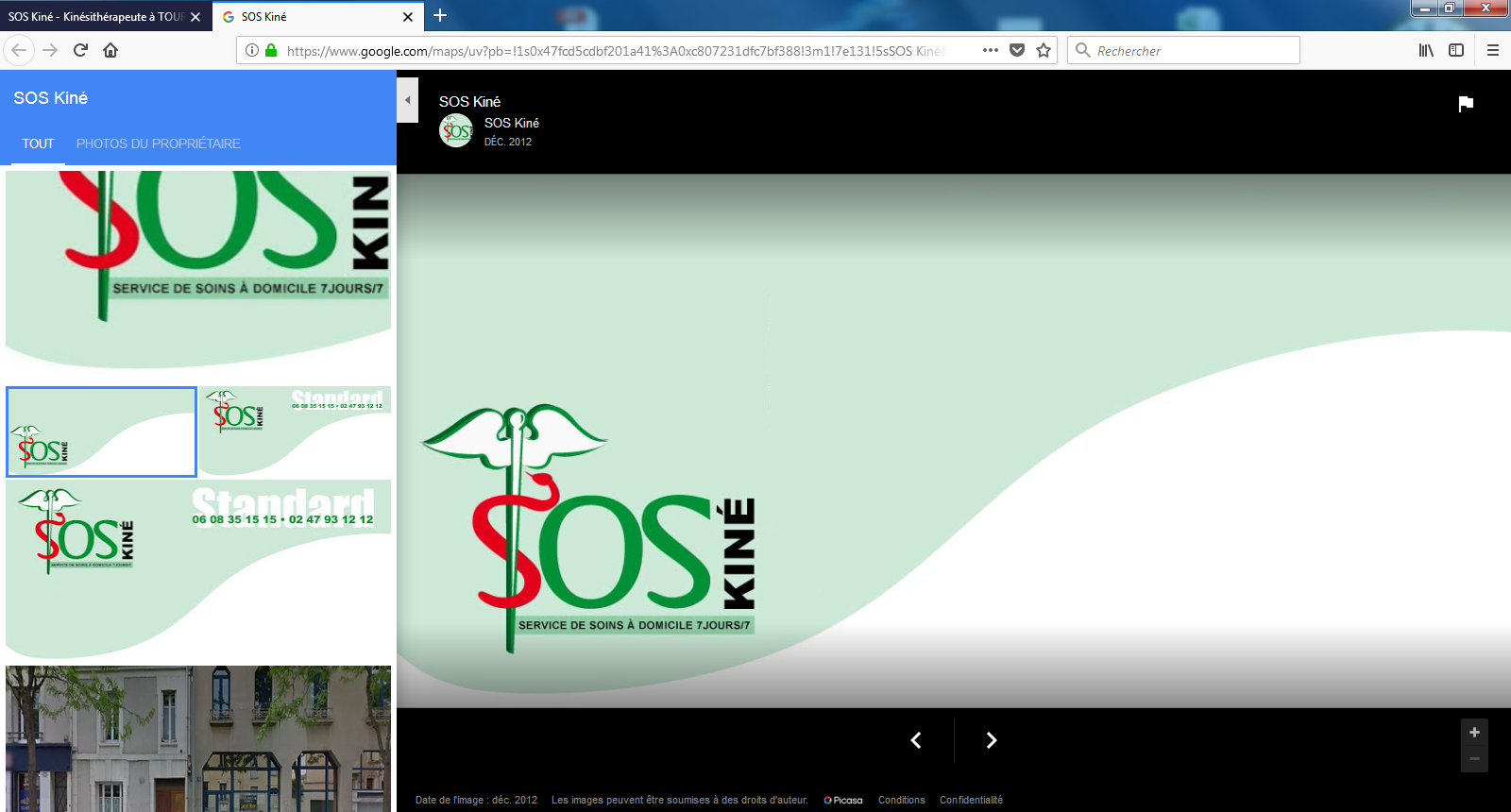 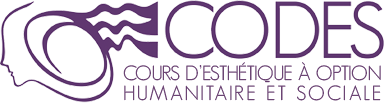 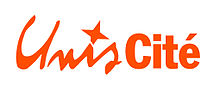 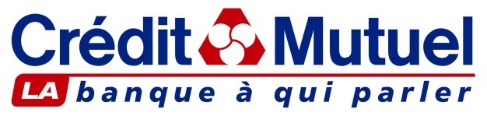 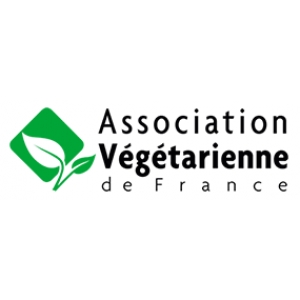 